OPIS ŽIVLJENJA OSEBEV opisu življenja osebe predstavimo način življenja nekega posameznika. V urejenem zaporedju opišemo vse dejavnosti in opravila, ki jih ta oseba opravi med običajnimi dnevi in posebej med vikendi, ter kako preživlja prosti čas. Ker pri tem uporabljamo glagole, ki označujejo brezčasnost, so ti v sedanjiku.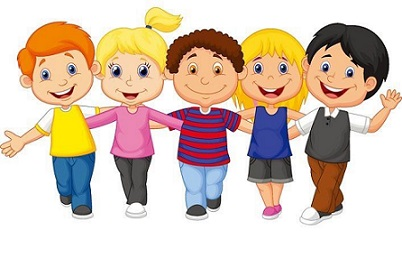 